«Дети вместо цветов!»В нашей стране ежегодно 1 сентября отмечается праздник День знаний. Свое название он получил благодаря тому, что является первым днем осени, когда начинаетсяновый учебный год. День знаний – это праздник для всех учеников, учащихся, студентов, их родителей, учителей и преподавателей, а также всех тех,   кто хоть как-то связан с образованием. Но традиционно больше всего ему радуются те, кто в этот день впервые идет вшколу. Можно сказать, что 1 сентября для первоклассников и первокурсниковначинается совершенно новая жизнь. Этот день является для них очень волнующим изапоминающимся. В этом году 1 сентября запомнилось мне особенно! Мы с моим классом приняли участие в благотвортельной акции «Дети - цветы жизни». Суть акции заключалась в том, чтобы каждый ученик вместо букетов, принёс один цветок, а сэкономленные деньги, родители перевели  в фонд на лечение детей с онкологическими заболеваниями. Во время акции  мы задумались  и поняли, что нам очень повезло  в жизни! Ведь мы родились здоровыми! Мы очень хотели  помочь тем,  кто действительно нуждался в нашей помощи! Ведь самое большое счастье на свете - это когда ты можешь кому-то помочь, сделав пусть самую малость для другого человека! Я уверена, что это не последняя акция, в которой бы  мы принимали участие! В дальнейшем мы обязательно будем помогать тем,  кто действительно нуждается в помощи!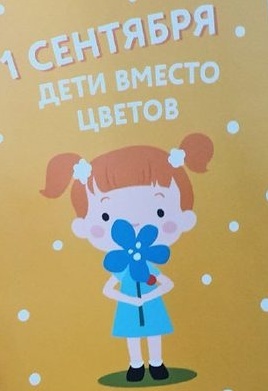 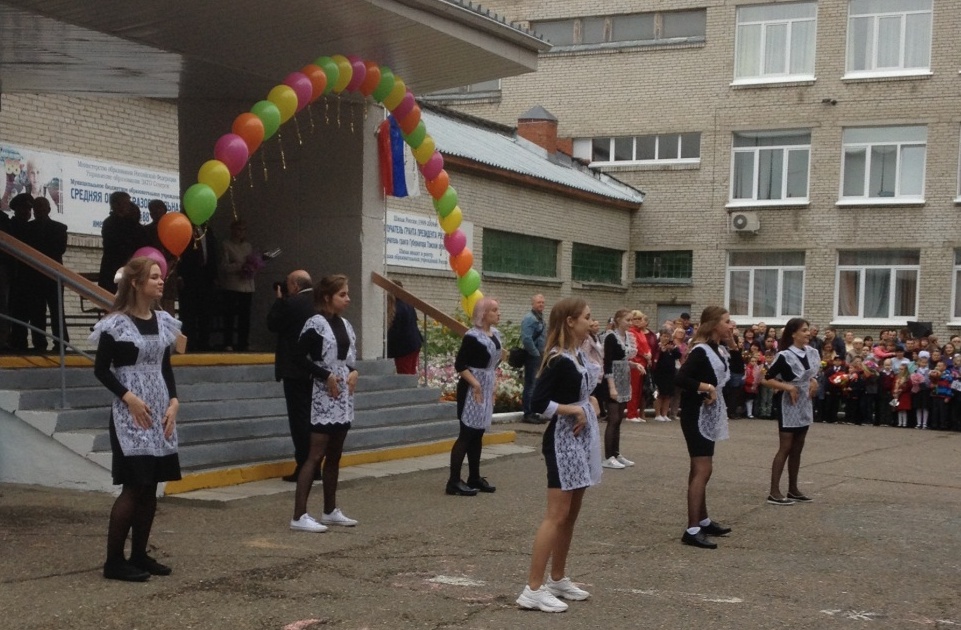          Владислава Мартакова, 8Б классДень ЗОЖЕжегодно и традиционно в начале каждого  учебного года мы всей школой идём в общешкольный  поход. И этот год не исключение!  Поэтому по старой  доброй   традиции  мы собрались у здания школы и отправились в лес! Когда мы добрались до нашей поляны, стали выбирать места!  Мы разделили обязанности на всех, и каждый занялся своим делом. Кто - то искал сухие веточки, кто - то раскладывал еду, кто-то сразу пошёл играть! Долгое время у нас не получалось разжечь костёр, но мы не отчаивались, и в скором времени у нас всё получилось!  Еды было настолько много, что никто  не остался голодным!  После того как мы покушали, мы  сидели возле костра и пели песни, рассказывали смешные истории из нашей школьной жизни и  стали думать, чем  заняться, ведь программа была насыщенная: Песни у костра, футбол, волейбол. Чего только мы не успели за этот день,  пройти интересный маршрут по лесу, научиться разводить костёр и многое другое!  Мы были немного уставшие, но очень счастливые. От похода в лес мы получили  заряд положительных  эмоций, хорошую физическую нагрузку для развития организма, тренировки сердца. День настолько был насыщен впечатлениями и приключениями, что время пролетело очень быстро! Я  уверена, что этот небольшой поход, ставший для многих ребят первым, останется в памяти! Мы с нетерпением будем ждать следующий год, чтобы отправиться в этот замечательный  поход!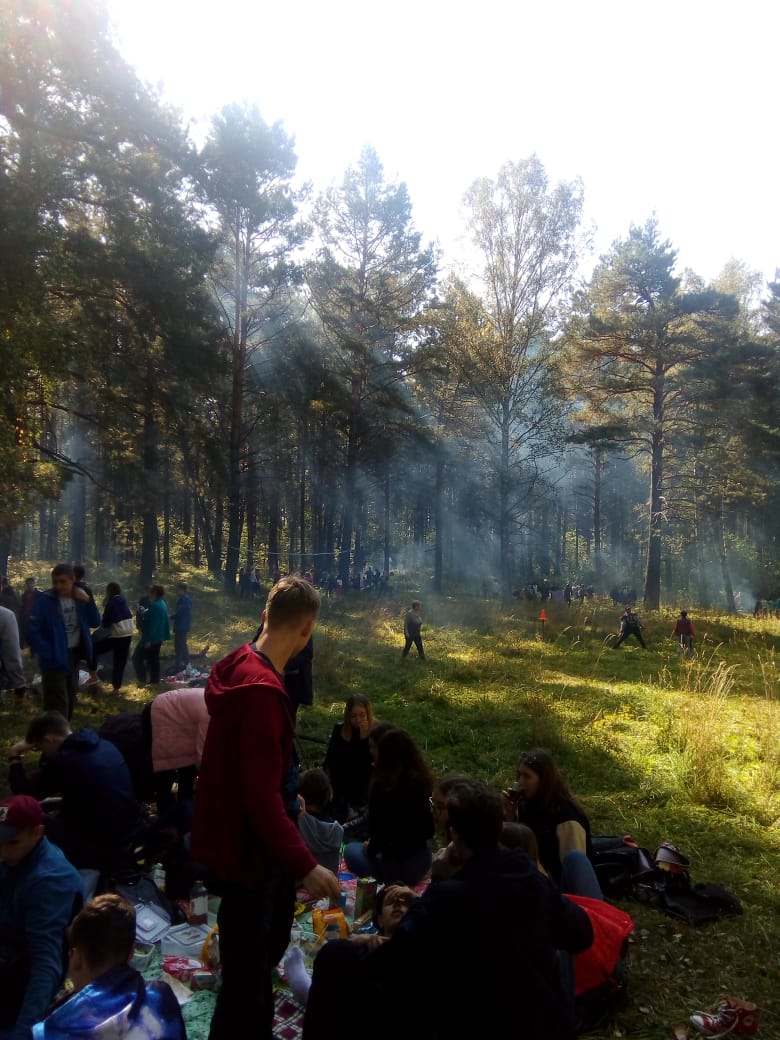 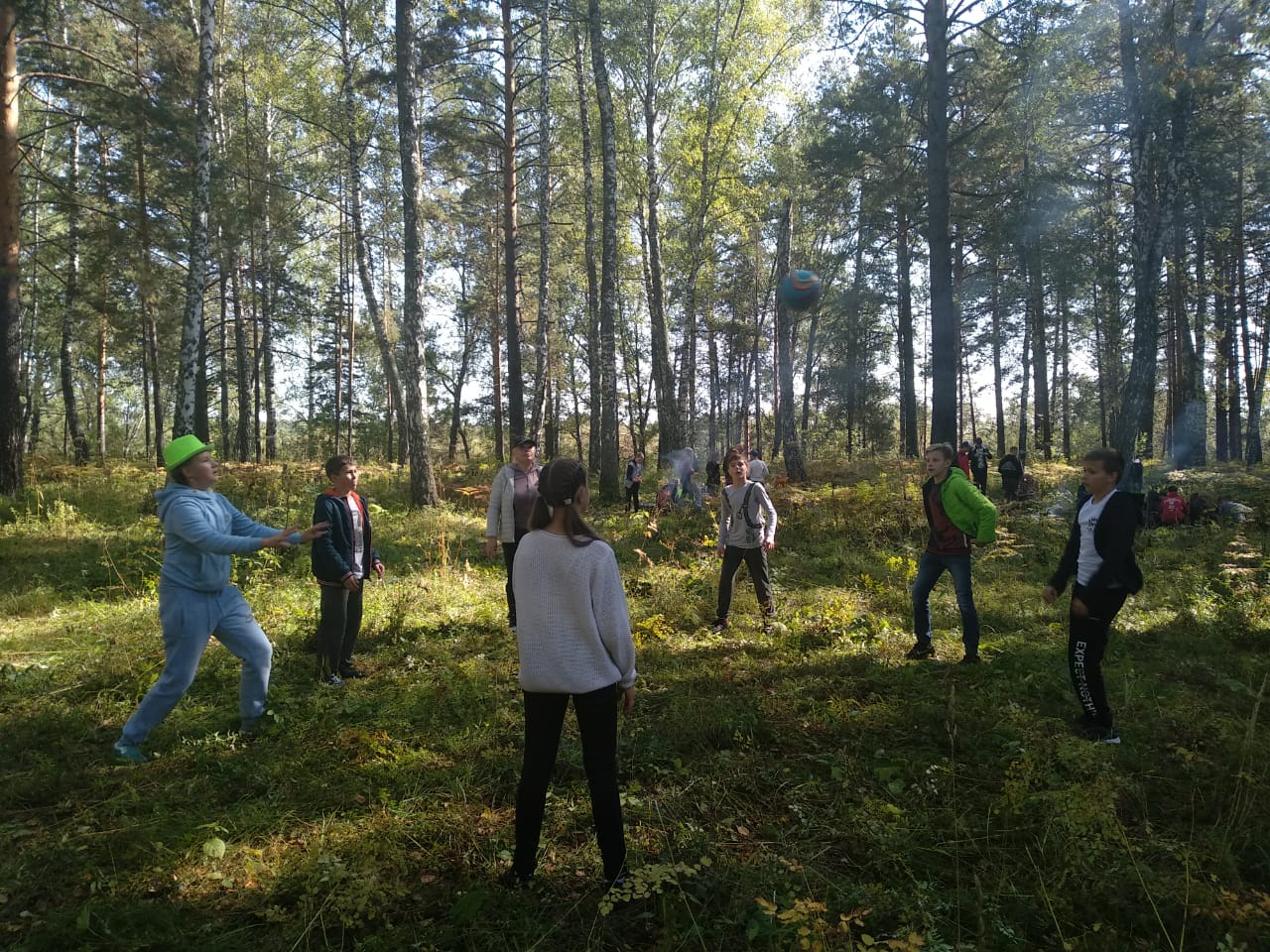 Владислава Мартакова, 8Б классВесёлая ярмарка!В нашей школе есть прекрасная традиция — раз в год проводить ярмарку «Во саду ли  в огороде».  Вся наша школа с нетерпением ждала этого дня и готовилась к нему. Все классы подошли к заданиям ответственно:  украсили столы, переоделись в красочные костюмы, и не было ни одного ученика, у которого было бы плохое настроение! Открывали ярмарку весёлые скоморохи и красные девицы.  Но главное - это вкусное и прекрасное угощение от каждого стола!Всё это было приготовлено учениками и их родителями. Все выглядело очень аппетитно! Товар,  который был выложен на столах, вызвал живой интерес у всех школьников. И не удивительно, ведь это были сувениры, которые ребята сделали своими руками.  Шикарные букеты радовали глаз! Победителей в различных номинациях определяла  специальная комиссия, но я могу смело сказать:победителями стали  все участники праздника, независимо от набранных баллов! Царившая атмосфера на школьном дворе была настолько праздничной, что внезапно начавшийся  дождь остался почти незамеченным! Осень подарила нам целый день радости и веселья!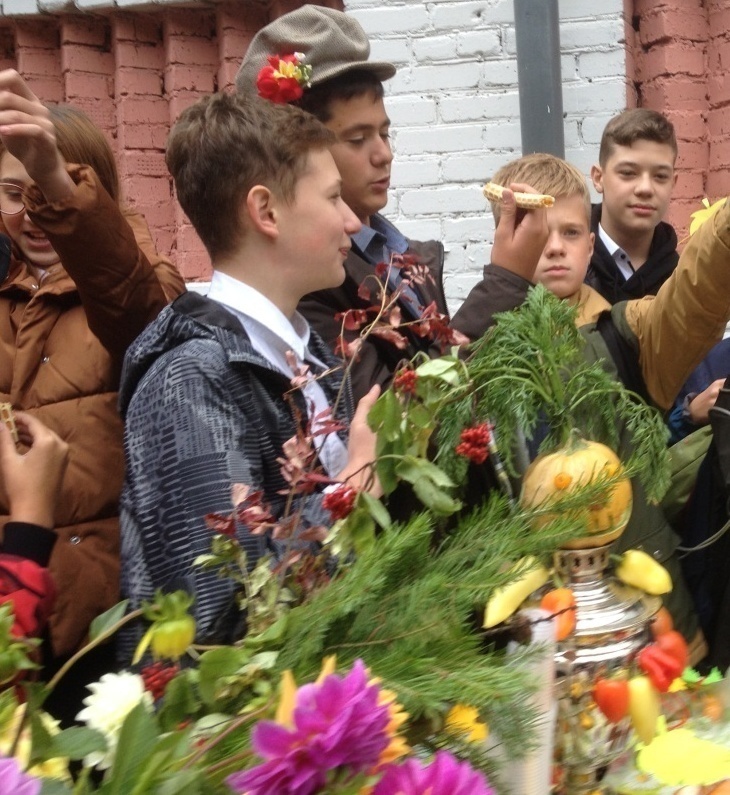 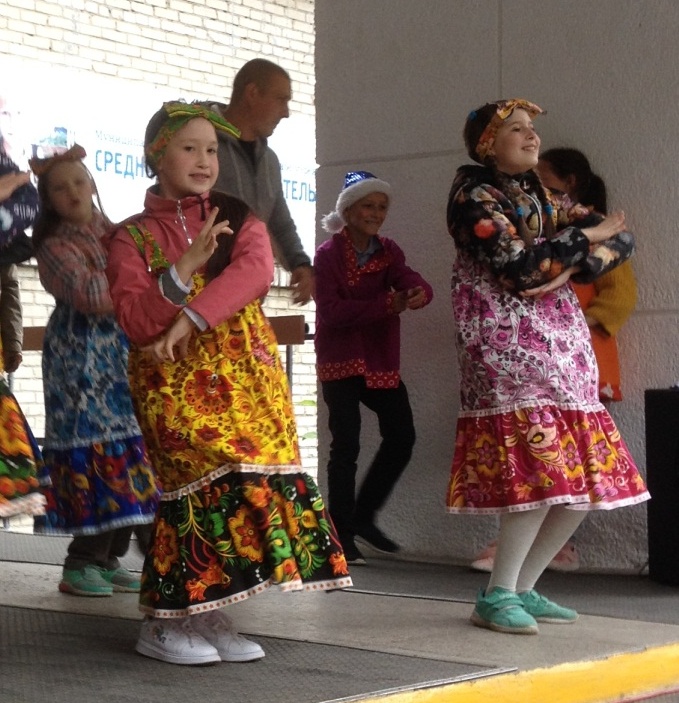 Владислава Мартакова, 8Б класс